ПОСТАНОВЛЕНИЕадминистрации сельского поселения Куликовский сельсоветЛебедянского муниципального района Липецкой областиРоссийской Федерации26.02 2019 года                       с.Куликовка Вторая                                             № 16Об утверждении реестра адресов, отсутствующих в Федеральной информационной адресной системе (ФИАС) на жилые и нежилые объектыВ связи с отсутствием в Федеральной информационной адресной системе (ФИАС) адресов, присвоенных до вступления в силу Федерального закона от 28.12.2013 №443-ФЗ «О Федеральной информационной адресной системе и о внесении изменений в Федеральный закон от 06.10.2003 №131-ФЗ «Об общих принципах организации местного самоуправления в Российской Федерации», и отсутствием нормативного правового акта о присвоении таких адресов, администрация сельского поселения Куликовский  сельсовет.ПОСТАНОВЛЯЕТ:Утвердить реестр отсутствующих адресов, присвоенных до вступления в силу Закона 443-ФЗ от 28.12.2013, и нормативно-правовой акт о присвоении такого адреса отсутствует, согласно приложению.Разместить информацию об адресах в Федеральной информационной адресной системе (ФИАС), отсутствующих в Федеральной информационной адресной системе (ФИАС).

Глава администрации сельскогопоселения Куликовский сельсоветЛебедянского муниципального района Липецкой области                                                                                      В.М.КакошкинаПриложение 1к постановлению администрации сельского поселения Куликовский сельсоветот 26.02.2019г  № 16Реестр отсутствующих адресов, присвоенных до вступления в силу Закона 443-ФЗ от 28.12.2013, и нормативно-правовой акт о присвоении такого адреса отсутствует№п/пАдрес объекта, отсутствующего в Федеральной информационной адресной системе (ФИАС)Адрес объекта, отсутствующего в Федеральной информационной адресной системе (ФИАС)Кадастровый номер ЗУ11Российская Федерация. Липецкая область, Лебедянский муниципальный район, сельское поселение Куликовский сельсовет, село Куликовка Вторая, улица Бутырки, земельный участок 148:11:0960109:2848:11:0960109:2822Российская Федерация. Липецкая область, Лебедянский муниципальный район, сельское поселение Куликовский сельсовет, село Куликовка Вторая, улица Бутырки, земельный участок 248:11:0960110:1648:11:0960110:1633Российская Федерация. Липецкая область, Лебедянский муниципальный район, сельское поселение Куликовский сельсовет, село Куликовка Вторая, улица Бутырки, земельный участок 348:11:0960109:1248:11:0960109:1244Российская Федерация. Липецкая область, Лебедянский муниципальный район, сельское поселение Куликовский сельсовет, село Куликовка Вторая, улица Бутырки, земельный участок448:11:0960110:1548:11:0960110:1555Российская Федерация. Липецкая область, Лебедянский муниципальный район, сельское поселение Куликовский сельсовет, село Куликовка Вторая, улица Бутырки, земельный участок 548:11:0960109:2748:11:0960109:2766Российская Федерация. Липецкая область, Лебедянский муниципальный район, сельское поселение Куликовский сельсовет, село Куликовка Вторая, улица Бутырки, земельный участок 648:11:0960110:1448:11:0960110:1477Российская Федерация. Липецкая область, Лебедянский муниципальный район, сельское поселение Куликовский сельсовет, село Куликовка Вторая, улица Бутырки, земельный участок 748:11:0960109:1548:11:0960109:1588Российская Федерация. Липецкая область, Лебедянский муниципальный район, сельское поселение Куликовский сельсовет, село Куликовка Вторая, улица Бутырки, земельный участок848:11:0960110:1348:11:0960110:1399Российская Федерация. Липецкая область, Лебедянский муниципальный район, сельское поселение Куликовский сельсовет, село Куликовка Вторая, улица Бутырки, земельный участок 948:11:0960109:1648:11:0960109:161010Российская Федерация. Липецкая область, Лебедянский муниципальный район, сельское поселение Куликовский сельсовет, село Куликовка Вторая, улица Бутырки, земельный участок 1048:11:0960110:1248:11:0960110:121111Российская Федерация. Липецкая область, Лебедянский муниципальный район, сельское поселение Куликовский сельсовет, село Куликовка Вторая, улица Бутырки, земельный участок 1148:11:0960109:1748:11:0960109:171212Российская Федерация. Липецкая область, Лебедянский муниципальный район, сельское поселение Куликовский сельсовет, село Куликовка Вторая, улица Бутырки, земельный участок 1248:11:0960110:1148:11:0960110:111313Российская Федерация. Липецкая область, Лебедянский муниципальный район, сельское поселение Куликовский сельсовет, село Куликовка Вторая, улица Бутырки, земельный участок 1348:11:0960109:1848:11:0960109:181414Российская Федерация. Липецкая область, Лебедянский муниципальный район, сельское поселение Куликовский сельсовет, село Куликовка Вторая, улица Бутырки, земельный участок 1448:11:0960110:1048:11:0960110:101515Российская Федерация. Липецкая область, Лебедянский муниципальный район, сельское поселение Куликовский сельсовет, село Куликовка Вторая, улица Бутырки, земельный участок 1548:11:0960109:1948:11:0960109:191616Российская Федерация. Липецкая область, Лебедянский муниципальный район, сельское поселение Куликовский сельсовет, село Куликовка Вторая, улица Бутырки, земельный участок 1648:11:0960110:2148:11:0960110:211717Российская Федерация. Липецкая область, Лебедянский муниципальный район, сельское поселение Куликовский сельсовет, село Куликовка Вторая, улица Бутырки, земельный участок 16/148:11:0960110:848:11:0960110:81818Российская Федерация. Липецкая область, Лебедянский муниципальный район, сельское поселение Куликовский сельсовет, село Куликовка Вторая, улица Бутырки, земельный участок 16/248:11:0960110:948:11:0960110:91919Российская Федерация. Липецкая область, Лебедянский муниципальный район, сельское поселение Куликовский сельсовет, село Куликовка Вторая, улица Бутырки, земельный участок 1748:11:0960109:2048:11:0960109:202020Российская Федерация. Липецкая область, Лебедянский муниципальный район, сельское поселение Куликовский сельсовет, село Куликовка Вторая, улица Бутырки, земельный участок 1848:11:0960110:748:11:0960110:72121Российская Федерация. Липецкая область, Лебедянский муниципальный район, сельское поселение Куликовский сельсовет, село Куликовка Вторая, улица Бутырки, земельный участок 1948:11:0960109:2148:11:0960109:212222Российская Федерация. Липецкая область, Лебедянский муниципальный район, сельское поселение Куликовский сельсовет, село Куликовка Вторая, улица Бутырки, земельный участок 2048:11:0960110:648:11:0960110:62323Российская Федерация. Липецкая область, Лебедянский муниципальный район, сельское поселение Куликовский сельсовет, село Куликовка Вторая, улица Бутырки, земельный участок 2148:11:0960109:2248:11:0960109:222424Российская Федерация. Липецкая область, Лебедянский муниципальный район, сельское поселение Куликовский сельсовет, село Куликовка Вторая, улица Бутырки, земельный участок 2248:11:0960110:548:11:0960110:52525Российская Федерация. Липецкая область, Лебедянский муниципальный район, сельское поселение Куликовский сельсовет, село Куликовка Вторая, улица Бутырки, земельный участок 2348:11:0960109:2348:11:0960109:232626Российская Федерация. Липецкая область, Лебедянский муниципальный район, сельское поселение Куликовский сельсовет, село Куликовка Вторая, улица Бутырки, земельный участок 2448:11:0960110:448:11:0960110:42727Российская Федерация. Липецкая область, Лебедянский муниципальный район, сельское поселение Куликовский сельсовет, село Куликовка Вторая, улица Бутырки, земельный участок 2548:11:0960109:2448:11:0960109:242828Российская Федерация. Липецкая область, Лебедянский муниципальный район, сельское поселение Куликовский сельсовет, село Куликовка Вторая, улица Бутырки, земельный участок 2648:11:0960110:348:11:0960110:32929Российская Федерация. Липецкая область, Лебедянский муниципальный район, сельское поселение Куликовский сельсовет, село Куликовка Вторая, улица Бутырки, земельный участок 2848:11:0960110:248:11:0960110:23030Российская Федерация. Липецкая область, Лебедянский муниципальный район, сельское поселение Куликовский сельсовет, село Куликовка Вторая, улица Донская, земельный участок 1/148:11:0960101:1648:11:0960101:163131Российская Федерация. Липецкая область, Лебедянский муниципальный район, сельское поселение Куликовский сельсовет, село Куликовка Вторая, улица Донская, земельный участок 2/148:11:0960101:448:11:0960101:43232Российская Федерация. Липецкая область, Лебедянский муниципальный район, сельское поселение Куликовский сельсовет, село Куликовка Вторая, улица Донская, земельный участок 2/248:11:0960101:348:11:0960101:33333Российская Федерация. Липецкая область, Лебедянский муниципальный район, сельское поселение Куликовский сельсовет, село Куликовка Вторая, улица Донская, земельный участок 3/148:11:0960101:548:11:0960101:53434Российская Федерация. Липецкая область, Лебедянский муниципальный район, сельское поселение Куликовский сельсовет, село Куликовка Вторая, улица Донская, земельный участок 3/248:11:0960101:648:11:0960101:63535Российская Федерация. Липецкая область, Лебедянский муниципальный район, сельское поселение Куликовский сельсовет, село Куликовка Вторая, улица Донская, земельный участок 348:11:0960101:1548:11:0960101:153636Российская Федерация. Липецкая область, Лебедянский муниципальный район, сельское поселение Куликовский сельсовет, село Куликовка Вторая, улица Донская, земельный участок 448:11:0960101:2848:11:0960101:283737Российская Федерация. Липецкая область, Лебедянский муниципальный район, сельское поселение Куликовский сельсовет, село Куликовка Вторая, улица Донская, земельный участок 4/148:11:0960101:748:11:0960101:73838Российская Федерация. Липецкая область, Лебедянский муниципальный район, сельское поселение Куликовский сельсовет, село Куликовка Вторая, улица Донская, земельный участок 4/248:11:0960106:1048:11:0960106:103939Российская Федерация. Липецкая область, Лебедянский муниципальный район, сельское поселение Куликовский сельсовет, село Куликовка Вторая, улица Донская, земельный участок 5/148:11:0960101:848:11:0960101:84040Российская Федерация. Липецкая область, Лебедянский муниципальный район, сельское поселение Куликовский сельсовет, село Куликовка Вторая, улица Донская, земельный участок 5/248:11:0960101:948:11:0960101:94141Российская Федерация. Липецкая область, Лебедянский муниципальный район, сельское поселение Куликовский сельсовет, село Куликовка Вторая, улица Донская, земельный участок 6/148:11:0960101:1048:11:0960101:104242Российская Федерация. Липецкая область, Лебедянский муниципальный район, сельское поселение Куликовский сельсовет, село Куликовка Вторая, улица Донская, земельный участок 6/248:11:0960101:1148:11:0960101:114343Российская Федерация. Липецкая область, Лебедянский муниципальный район, сельское поселение Куликовский сельсовет, село Куликовка Вторая, улица Донская, земельный участок 8/248:11:0960102:648:11:0960102:64444Российская Федерация. Липецкая область, Лебедянский муниципальный район, сельское поселение Куликовский сельсовет, село Куликовка Вторая, улица Донская, земельный участок 8/148:11:0960102:648:11:0960102:64545Российская Федерация. Липецкая область, Лебедянский муниципальный район, сельское поселение Куликовский сельсовет, село Куликовка Вторая, улица Донская, земельный участок 948:11:0960102:248:11:0960102:24646Российская Федерация. Липецкая область, Лебедянский муниципальный район, сельское поселение Куликовский сельсовет, село Куликовка Вторая, улица Донская, земельный участок 1048:11:0960107:348:11:0960107:34747Российская Федерация. Липецкая область, Лебедянский муниципальный район, сельское поселение Куликовский сельсовет, село Куликовка Вторая, улица Донская, земельный участок 1148:11:0960102:348:11:0960102:34848Российская Федерация. Липецкая область, Лебедянский муниципальный район, сельское поселение Куликовский сельсовет, село Куликовка Вторая, улица Донская, земельный участок 1248:11:0960107:448:11:0960107:44949Российская Федерация. Липецкая область, Лебедянский муниципальный район, сельское поселение Куликовский сельсовет, село Куликовка Вторая, улица Донская, земельный участок 1348:11:0960102:448:11:0960102:45050Российская Федерация. Липецкая область, Лебедянский муниципальный район, сельское поселение Куликовский сельсовет, село Куликовка Вторая, улица Донская, земельный участок 1448:11:0960107:548:11:0960107:55151Российская Федерация. Липецкая область, Лебедянский муниципальный район, сельское поселение Куликовский сельсовет, село Куликовка Вторая, улица Донская, земельный участок 1548:11:0960102:148:11:0960102:15252Российская Федерация. Липецкая область, Лебедянский муниципальный район, сельское поселение Куликовский сельсовет, село Куликовка Вторая, улица Донская, земельный участок 1648:11:0960108:248:11:0960108:25353Российская Федерация. Липецкая область, Лебедянский муниципальный район, сельское поселение Куликовский сельсовет, село Куликовка Вторая, улица Донская, земельный участок 16/148:11:0960108:348:11:0960108:35454Российская Федерация. Липецкая область, Лебедянский муниципальный район, сельское поселение Куликовский сельсовет, село Куликовка Вторая, улица Донская, земельный участок 1748:11:0960102:548:11:0960102:55555Российская Федерация. Липецкая область, Лебедянский муниципальный район, сельское поселение Куликовский сельсовет, село Куликовка Вторая, улица Донская, земельный участок 1948:11:0960103:448:11:0960103:45656Российская Федерация. Липецкая область, Лебедянский муниципальный район, сельское поселение Куликовский сельсовет, село Куликовка Вторая, улица Донская, земельный участок 2048:11:0960108:3748:11:0960108:375757Российская Федерация. Липецкая область, Лебедянский муниципальный район, сельское поселение Куликовский сельсовет, село Куликовка Вторая, улица Донская, земельный участок 2148:11:0960103:148:11:0960103:15858Российская Федерация. Липецкая область, Лебедянский муниципальный район, сельское поселение Куликовский сельсовет, село Куликовка Вторая, улица Донская, земельный участок 2248:11:0960108:1048:11:0960108:10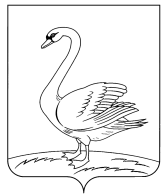 